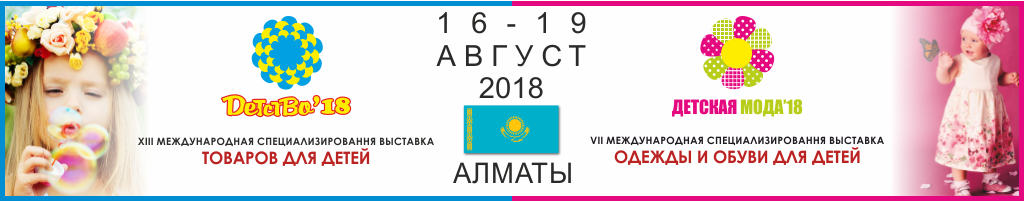 ПРЕСС-РЕЛИЗАНОНСКазахстан, Алматы, Атакент 1 июня 201816 августа 2018 в 10.00 в ВЦ АТАКЕНТ состоится открытиеVII Международной выставки «Детская Мода -2018» иXIII Международной выставки детских товаров «Детство-2018» ЕДИНСТВЕННЫЕ В КАЗАХСТАНЕ И ЦЕНТРАЛЬНОЙ АЗИИ СПЕЦИАЛИЗИРОВАННЫЕ В2В ВЫСТАВКИ Участвуют более 100 компаний со всего мира – Казахстан, Россия, Турция, Узбекистан, Украина, Кыргызстан, Испания, Корея, Польша, Тайвань, Китай, Япония, Эстония, Монголия, Голландия и др.Выставки «Детство» и «Детская мода», ежегодно организуемые выставочной компанией «AlExpo», являются ключевым событием на рынке детских товаров Республики Казахстан и Центрально-Азиатского региона. Они способствуют развитию цивилизованной торговли детских товаров, расширению международных связей, позволяют собрать представителей бизнес-сообщества со всего Казахстана, обсудить насущные проблемы и пути их решения.В этом году будет представлена национальная экспозиция производителей индустрии детских товаров Узбекистана и Турции.В рамках выставки пройдет обширная деловая программа, ключевым событием которой станет ЦЕНТР ЗАКУПОК СЕТЕЙ -это уникальное мероприятие, в рамках которых поставщики могут провести переговоры с крупными торговыми сетями из Казахстана, Кыргызстана, России, Сибири, Урала.Помимо ЦЕНТРА ЗАКУПОК СЕТЕЙ в рамках деловой программы запланировано проведение тренингов, мастер-классов и других мероприятий, направленные на развитие эффективности розничной и оптовой торговли.Доклады «Рынок игрушек в Республике Казахстан» и «Рынок детской одежды и обуви в Республике Казахстан» на которых представитель Казахстанской Ассоциации Индустрии Детских товаров представит актуальную информацию о рынке детских товаров, его развитии, структуре.Для участников и посетителей выставки пройдет 2й Международный Фестиваль МАМА+, для беременных и новорожденных. В программе Фестиваля конкурсы, выступления, дефиле детской одежды, консультации специалистов и встречи с блогерами.Впервые в Казахстане выставочная компания Alexpo, Казахстанская Ассоциация индустрии детских товаров, совместно с Национальной Медицинской Ассоциацией, при поддержке Министерства Здравоохранения РК и Научного Центра Педиатрии и хирургии, проведет уникальное мероприятие 1й Конгресс Детских врачей ЗДОРОВОЕ ДЕТСТВО. Конгресс направлен на повышение доступности и эффективности медицинской помощи. Девиз мероприятия «Здоровые дети-здоровое будущее».Разделы выставки «Детство - 2015»:•	Игры и игрушки•	Детская одежда и обувь;•	Средства гигиены для детей•	Книги и диски•	Товары для новорожденных•	Товары для будущих мам•	Специализированные издания;Разделы выставки Детская Мода 2015•	Детская одежда, белье;•	детская обувь;•	Детские аксессуары и украшения;•	Fashion & Design;•	Одежда для беременных женщин;Выставочная компания «ALEXPO»Выставочная компания AlExpo занимается организацией и проведением ежегодных Международных специализированных выставок «Детство» и «Детская мода», Конгрессов, форумов, фестивалей.Казахстанская ассоциация индустрии детских товаров Некоммерческая отраслевая ассоциация, основанная в 2011 году, объединяет бизнес-сообщество в сфере детских товаров, организовывает отраслевую премию лучших товаров и услуг для детей, проводит исследование рынка, в сотрудничестве с государственными органами ведет законотворческую деятельность.Более подробную информацию Вы можете получить:ТОО «Выставочная компания «Alexpo»Тел: +7(727) 397 68 43, факс: +7 (727) 397-68-66+7(727) 387 76 00; Моб: +7 (701) 888 16 98+7(707) 165 55 99E-mail: manager@alexpo.kz; marketing@alexpo.kz